                                       Woensdag 19 februari 201 bestuur, beste dorpsgenoten./ voorstellen/fj/studie 50 jr               geleden/ bijgehouden- vanavond hoofdthema ENERGIEhiervoor Yvonne met doelstellingen/opdracht overheid-gemeente. Veel lezenMijn bijdrage iets meer over Energie-opwekking-transport-opslag en besparing. Gezien beschikbare tijd geen technische details.Vragen stellen tussendoor OK- hand /vinger geen middel…ENERGIE dus: wat om ons heen: water/lucht/zon=licht.Electrotechniek+ afgeleide van de kennisbron van alle Materie: Natuurkunde, zichtbare en onzichtbare materie.2016Kamp—Energienota—Energietafels: te kort; te snel;Vroeger: (,130jaar) alleen natuurlijke bronnen of energiedragers olielampen, kaarsen, hout, gas/vergassing.1e motorGeleerden- pioniers: Ohm-Siemens-Herz(zie Boek) van statische energie/ batterij Le Clanche-element/ Tesla: bliksem-overdracht naar opwekking door draaiende machines: motoren/dinamo’sNu:Fossiel: Olie/(bruin-)kolen,(aard)gas+Duurzaam/ milieu +:         zon: actief/ZOONEWEIDEN/passief/windHernieuwbaar/ milieu-:                                                                            biomassa/geothermisch/water(kracht/getijdenKernenergie: fusie/thorium.Brandstofcel: FCH H2O>>H>>H2 + O>> E-motorVoordelen/ nadelenEnergietransitie= politiek/bestuurlijk besluitTerug naar Electrische energie:Zonder stroom staat alles, alles stil:  .  ons realiseren???Opwekking: centrale/div.??? hoe>> water> stoomturbine/generator>transformator>> netVan opstaan tot naar bed gaan: binnen buiten,Klok, wekker, koken, licht, pacemaker, smartphone, vervoer, ziekenhuis,vliegtuig alles E; V(van.. kV)tot I van pico(10·-12)naarPeta(10+16)---------------------------------------------------------------------------------------Pioniers: o.a:Edison -lamp/ Westinghouse/conc-  en Tesla:!! servie: ing/uitv/malloot/geniaal(stap -Priemgetal: NUDC!!-UITV:inductiemotor/transformator/tlbuis/1eWkcentr:2-faseWS/ niagaraWaterExp: bliksem/bol-draadl.Energieoverbr(MRI-scan)/roentgenstr./RADIO1894>>marconiTesla(meertrapstrafo>>TV/LaserTRANSPORT: wet van Ohm: verh U-I-R- HS-MS-LS:380kV/ 150 kV/ 50 kV>10kV/220/380> 235/400 !!! vergelijk WATER! In- uit--nieuwe netwerken/verliezen>> decentralisatie vroeger gem/prov. Immense stromen. Lokaal produceren H2—Thorium/Lagerweij.Windmolen 33 kV> 220/380>> kabel. Stopcontact 16.000st.OPSLAG:                 AC> niet: dus omvormen/ verliezen               DC> wel VOLTA uitv batt-koolstof/  droge- gel- loodzuur mileuLithium- ion(Jap.Yoshino/Nobelprijs-scheik2019-=nat-electroliet- max 700Wh/l max. 500km -serie-parallel> ULi-metaal> vaste stof 1000Wh/l> 700km OS  Tokyo2020Toyota 1e! ionische dichtheid!! Alu- koper..waterstof: als energiedrager!!!lokaal productie> opslagPV>> Powerwall- TESLAGEBRUIK en BESPARING: Gloeilamp Edison/ Watt>> halo -krypton-natrium-Spaar/minitl-LEDWie LED?? Waar?? Hoeveel??   Milieu>>>gloeilamp vs LED. Afval verwerking> silicon+ halfgel.!!Voorbeelden>> kerstboom> WCCV:  propaan ipv:  aardgas: WPPOWNED 18.02 David Smeulders € 2.500-12.500Toename Energieverbruik wereldwijd Wie stijgende levensstandaard zegt, zegt ook toenemend verbruikIn 2040 zou de wereldbevolking 9,2 miljard mensen moeten tellen, tegen 7,4 miljard nu.Tussen In 2040 zal het mondiale bbp meer dan verdubbeld zijn en opzichte van 2014. Het stijgende inkomen gaat gepaard met een stijgende consumptie, omdat de grotere middenklasse meer energie vereist voor verlichting, huishoudtoestellen, e-commerce en digitale diensten. Die hebben allemaal energie nodig voor de productie, het transport en de werking – energie die steeds meer afkomstig zal zijn van aardgas.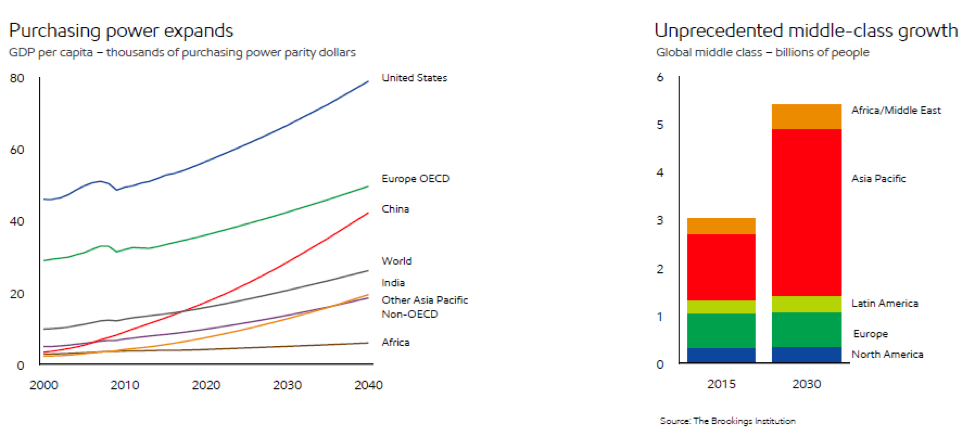 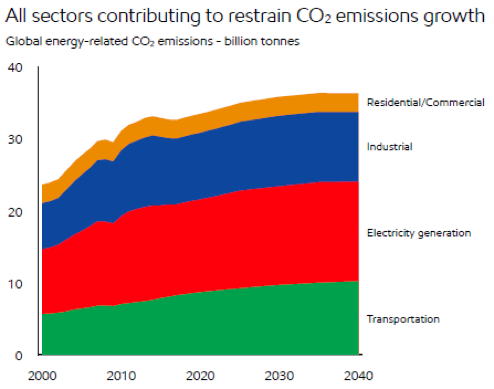 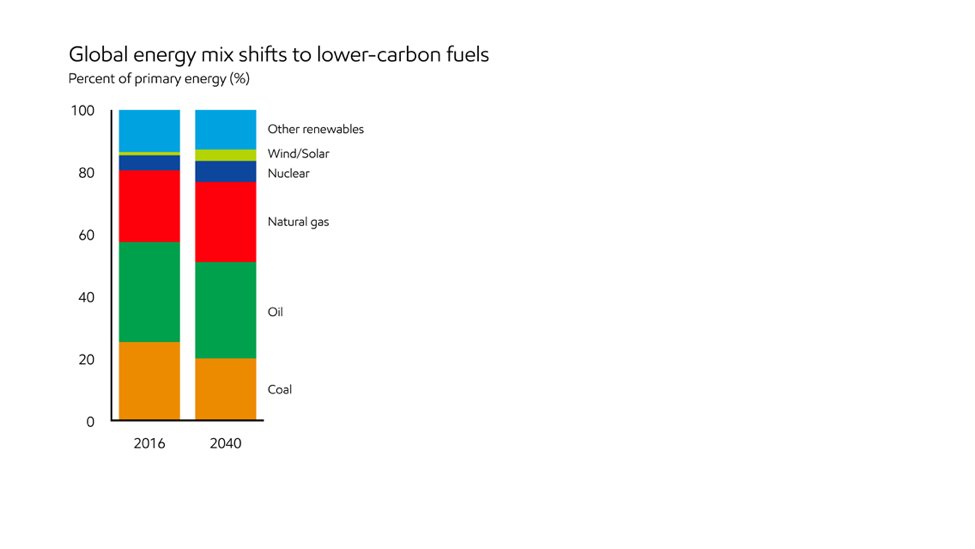 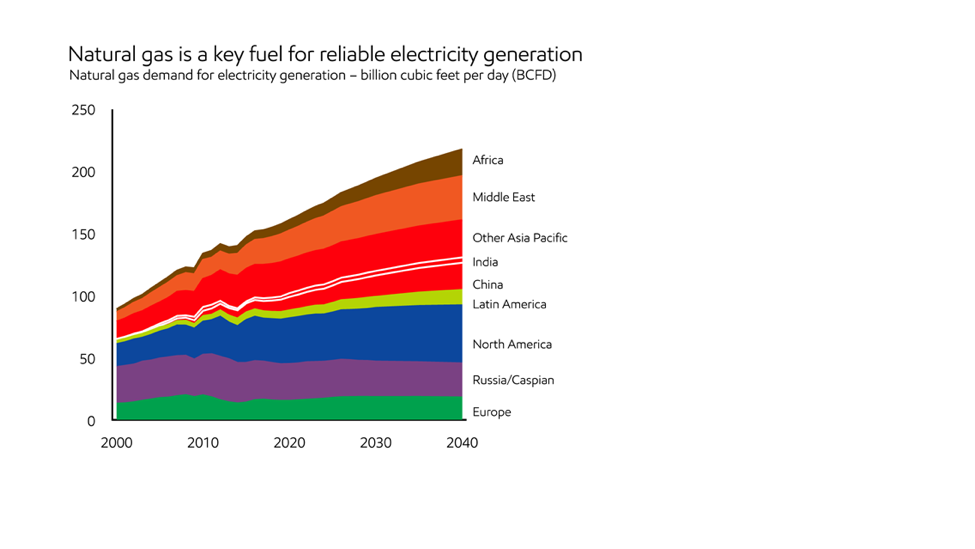 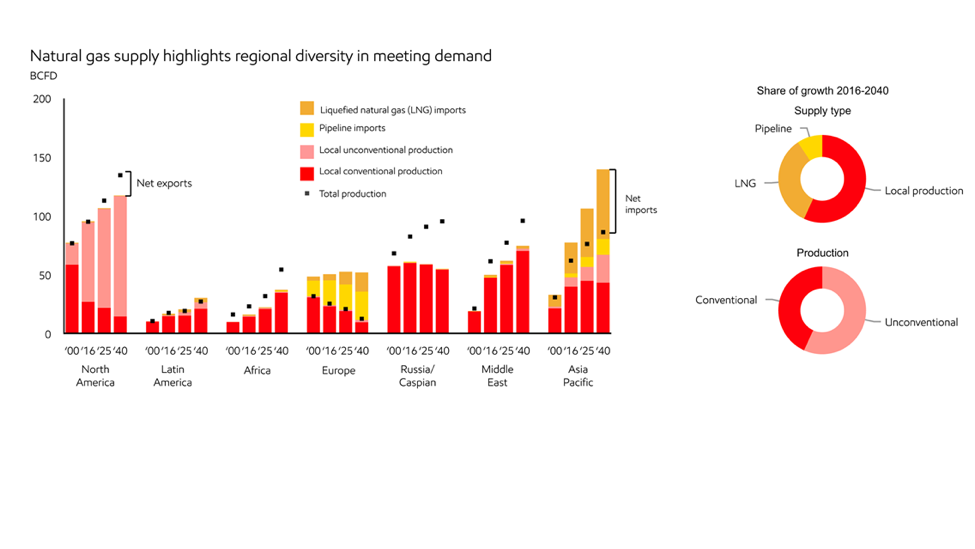 Sociale  politieke  economische gevolgen//